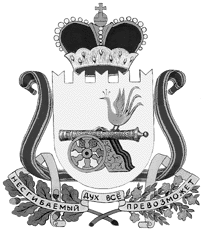 администрация муниципального образования«Вяземский район» смоленской областиПОСТАНОВЛЕНИЕот 01.12.2015 № 2268В соответствии со статьей 179 Бюджетного кодекса Российской Федерации, постановлением Администрации муниципального образования «Вяземский район» Смоленской области от 18.03.2015 № 402 «Об утверждении Порядка разработки, реализации и оценки эффективности реализации муниципальных программ в муниципальном образовании «Вяземский район» Смоленской области», в целях обеспечения безопасности жителей района от преступных посягательств, в том числе террористических угроз, повышения защищенности мест массового пребывания граждан, объектов различных степеней важности и повышения эффективности работы правоохранительных органовАдминистрация муниципального образования «Вяземский район» Смоленской области постановляет:Утвердить прилагаемую муниципальную программу «Построение и развитие аппаратно-программного комплекса «Безопасный город» на территории Вяземского городского поселения на 2016-2018 годы».Опубликовать настоящее постановление в газете «Вяземский вестник» и разместить на официальном сайте Администрации муниципального образования «Вяземский район» Смоленской области.Контроль за исполнением данного постановления возложить на заместителя Главы Администрации муниципального образования «Вяземский район» Смоленской области – начальника управления жилищно-коммунального хозяйства, транспорта и дорожного хозяйства В.Г. Лосева.Глава Администрациимуниципального образования«Вяземский район» Смоленской области                                             И.В. ДемидоваМУНИЦИПАЛЬНАЯ  ПРОГРАММА«Построение и развитие аппаратно-программного комплекса «Безопасный город» на территории Вяземского городского поселения на 2016-2018 годы»г. ВязьмаСмоленской области2015 годПАСПОРТмуниципальной программы «Построение и развитие аппаратно-программного комплекса «Безопасный город на территории Вяземского городского поселения на 2016-2018 годы»1. Общая характеристика социально-экономической сферы реализации муниципальной программыПрименение новейших технических систем в охране общественного порядка и борьбе с преступностью вызвано необходимостью совершенствования оперативно-служебной деятельности органов внутренних дел.Повышение эффективности управления нарядами, обеспечение постоянного контроля за состоянием оперативной обстановки, личной и имущественной безопасности граждан, дорожного движения, объектами особой важности в полной мере обеспечивается аппаратно-программным комплексом (АПК) «Безопасный город».По данным ГИАЦ МВД РФ с использованием данных систем в России наиболее успешно осуществляется раскрытие «по горячим следам» краж, грабежей, разбоев и ряда других преступлений. Повышается результативность работы по задержанию лиц и транспортных средств, находящихся в розыске. Видеомониторинг жилого сектора, улиц и других общественных мест позволяет своевременно реагировать на осложнение оперативной обстановки и принять адекватные меры. В настоящее время сотрудники отделов внутренних дел, осуществляющие свои функциональные обязанности на улицах и дорогах города и района (ДПС, ППС, ОВО, участковые уполномоченные и иные), вынуждены проводить мероприятия по охране порядка и антитеррору в условиях недостаточной оснащенности техническими средствами, что значительно снижает эффективность правоохранительной деятельности. Анализ сложившейся криминогенной ситуации позволяет говорить о том, что значительное число совершаемых преступлений, таких как причинение телесных повреждений различной степени тяжести, грабежи, кражи, разбои происходят на улице. Показатели уличной преступности по городу Вязьма приведены в таблице 1.Таблица 1.Показатели уличной преступности по городу Вязьма
(по данным МО МВД России «Вяземский»)Анализ результатов работ, проведенных в различных субъектах Российской Федерации в направлении реализации программы «Безопасный город», показал, что дальнейшее внедрение новых, наращивание и развитие существующих систем в интересах органов внутренних дел без проработки вопросов их взаимной интеграции приведет к появлению систем с пересекающимися, дублирующими друг друга функциями, к нарушению принципа однократного ввода информации, являющегося одним из основных принципов автоматизации процессов управления, и, как следствие к снижению ожидаемого эффекта от усилий, направляемых на реализацию программы «Безопасный город». В связи с этим дальнейшее повышение эффективности деятельности органов внутренних дел от внедрения новых информационных технологий связано с разработкой подходов к созданию комплексной автоматизированной информационно-аналитической системы управления деятельностью органов внутренних дел, обеспечивающей возможность объединения существующих автономных систем в рамках единого информационного пространства «Безопасного города» и предоставляющей должностным лицам, ответственным за обеспечение безопасности, эффективный набор средств для оценки складывающейся оперативной обстановки, принятия обоснованных решений и их реализации в рамках единого автоматизированного цикла управления. Таким образом, основными недостатками традиционных мер обеспечения безопасности, существенно ограничивающими их применение, являются: узкая ведомственная направленность и связанная с этим невозможность системного комплексного подхода; частичное дублирование функций и проводимых мероприятий, а, следовательно, нерациональное использование бюджетных средств; недостаточная направленность на профилактику и раннее обнаружение угроз безопасности, ориентированность на борьбу с их последствиями; проблемы масштабируемости и развития систем безопасности в связи с высокими затратами на создание ведомственной информационной инфраструктуры; излишняя ориентированность на человека в процессах управления и принятия решений, чрезмерный рост персонала при развитии системы и как следствие возрастание вероятности ошибок и пропуска внештатных ситуаций. Реализация Программы предполагает создание комплексной межведомственной системы обеспечения безопасности на основе интеграции существующих решений с использованием технических и технологических стандартов, рекомендованных МВД, с соблюдением требований и норм по технической защите информации МВД, ФСБ, ФСТЭК.     К настоящему времени в ряде регионов Российской Федерации уже накоплен определенный положительный опыт использования новых информационных технологий в повседневной деятельности органов внутренних дел при решении служебных задач. Внедренные системы автоматизации работы дежурных частей позволили существенно повысить своевременность отработки сообщений о происшествиях, поступающих в органы внутренних дел.Тем не менее, следует отметить, что в настоящее время возможности новых информационных технологий не в полной мере используются в интересах обеспечения безопасности граждан. Расширение спектра информационных технологий и интенсивности их использования в Отделе внутренних дел для обеспечения безопасности граждан является одной из актуальных задач.Работы в направлении уже начаты и реализуются в рамках программы создания правоохранительных сегментов аппаратно-программный комплекс «Безопасный город» на территориях субъектов РФ. Несмотря на начало проведения работ, единый концептуальный подход к реализации указанных программ до конца не выработан и не закреплен в документах федерального уровня.В настоящее время под термином «Безопасный город» чаще всего принято понимать развертывание и систем видеонаблюдения и фиксации правонарушений, систем экстренной связи типа «Гражданин-полиция». Реализуемый в настоящее время очаговый метод развертывания данных систем на территориях различных субъектов РФ является нормой. Внедряются автономные, не связанные между собой системы, каждая из которых решает частные, локальные задачи. Отсутствие единой системы взглядов на внедрение и использование указанных систем в перспективе приведет к возникновению ряда существенных, сложнопреодолимых проблем.Корректировка сложившегося положения дел связана с разработкой и документированием единой системы взглядов на вопросы применения новых информационных технологий в интересах обеспечения правопорядка на территориях ответственности ОВД, включающей формулировку единых целей внедрения и структуризацию перечня стоящих при этом задач.При этом рассмотрение указанных вопросов должно осуществляться с учетом существующих тенденций, направленных на интеграцию автоматизированных информационных систем, используемых в интересах ОВД, в единое информационное пространство МВД РФ. Одной из важных составляющих комплексной системы обеспечения безопасности населения и территории района является своевременное и полное оповещение населения о чрезвычайных ситуациях.Разработка и дальнейшее развитие правоохранительного сегмента АПК «Безопасный город» должно осуществляться на основе современных подходов к построению подобного класса систем, с применением новых информационных технологий, с учетом существующей в настоящее время нормативной правовой и методологической базы в области построения и использования оперативно-диспетчерских автоматизированных информационных систем.Таким образом, АПК «Безопасный город» повышает безопасность населения и органично входит в комплексную систему профилактики правонарушений  Смоленской области.2. Приоритеты муниципальной политики в сфере реализации муниципальной программы, цели,  целевые показатели, описание ожидаемых конечных результатов, сроков и этапов реализации муниципальной программыПриоритеты муниципальной политики в сфере реализации Муниципальной программы определены в соответствии с:Указом Президента Российской Федерации от 15 февраля 2006 года № 116               «О мерах противодействия терроризму»;Поручением Президента Российской Федерации от 13.07.2007 года № Пр-1293ГС по итогам заседания Государственного совета Российской Федерации 29 июня 2007 года «О первоочередных мерах по реализации государственной системы профилактики правонарушений и обеспечению общественной безопасности в Российской Федерации»;Постановлением Правительства Российской Федерации от 28 марта 2008 года № 216 «О правительственной комиссии по профилактике правонарушений»;Федеральным законом Российской Федерации от 6 марта 2006 года № 135-ФЗ «О противодействии терроризму», принят Государственной Думой 26 февраля 2006 года, одобрен Советом Федерации 1 марта 2006 года;Основная цель − создание комплексной системы безопасности на территории Вяземского городского поселения для повышения общественной и личной безопасности граждан за счет применения новых информационных технологий. Цели создания АПК:получение наиболее объективной информации о состоянии правопорядка на улицах и других общественных местах, жилом секторе, в районе объектов особой важности и повышенной опасности, жизнеобеспечения и социальной инфраструктуры;повышение уровня управления нарядами органов внутренних дел;организация взаимодействия полиции и других служб в охране общественного порядка в борьбе с преступностью.Основными задачами построения и развития комплекса "Безопасный город" являются:разработка методических и организационных основ создания и дальнейшего развития сегментов АПК «Безопасный город»;создание информационной среды для обеспечения профилактики безопасности дорожного движения, охраны общественного порядка и предупреждения чрезвычайных ситуаций;формирование коммуникационной платформы для органов местного самоуправления с целью устранения рисков обеспечения общественной безопасности, правопорядка и безопасности среды обитания на базе межведомственного взаимодействия;обеспечение информационного обмена между всеми участниками ответственными за обеспечение безопасности через единое информационное пространство с учетом разграничения прав доступа к информации разного характера;создание дополнительных инструментов для оптимизации работы существующей системы мониторинга состояния общественной безопасности;непрерывный сбор, обобщение и анализ информации, поступающей из различных источников (видеокамер наблюдения, систем экстренной связи, телефонов и т.п.);обработка и анализ поступающей информации, подготовка информационных и аналитических материалов с целью своевременного обнаружения нарушений общественного порядка (преступлений и иных правонарушений), нештатных ситуаций (чрезвычайных происшествий, нарушений деятельности транспортной инфраструктуры, объектов жизнеобеспечения и т.п.), подозрительных предметов, оставленных без присмотра в общественных местах;идентификация потенциальных точек уязвимости, прогнозирование, реагирование и предупреждение угроз обеспечения безопасности муниципального образования;осуществление оперативной идентификации лиц и номерных знаков транспортных средств;оперативное реагирование на изменение оперативной обстановки в условиях чрезвычайных ситуаций (террористических актах, техногенного, природного и иного характера);построение и развитие систем ситуационного анализа причин дестабилизации обстановки и прогнозирования существующих и потенциальных угроз для обеспечения безопасности населения муниципального образования;ведение архива поступающей видеоинформации и предоставление санкционированного доступа зарегистрированных пользователей к архивным данным.Реализация программных мероприятий по предварительным оценкам позволит обеспечить:повышение уровня комплексной безопасности населения города Вязьмы, последовательное снижение рисков ЧС, а также необходимые условия для безопасной жизнедеятельности и устойчивого экономического развития района;организацию выполнения мероприятий по ГО и защите населения города при ЧС;организацию планомерной работы предприятий города Вязьмы при ЧС;улучшение взаимодействия оперативных служб ЕДДС г. Вязьмы, МО МВД России «Вяземский», 12 ПЧ ФГКУ «ОФПС по Смоленской области»;совершенствование единого информационного пространства и обеспечение своевременного обмена информацией по линии ЕДДС и ДДС экстренных оперативных служб об угрозах и фактах возникновения ЧС;повышение уровня профессиональной подготовки и оперативности реагирования оперативных служб при ЧС, а также в случаях предупреждения ЧС в результате проведения противоаварийных тренировок и учений оперативных служб ЕДДС г. Вязьмы, МО МВД России «Вяземский», 12 ПЧ ФГКУ «ОФПС по Смоленской области»;повышение качества и своевременности передаваемой информации с места ЧС (происшествия) в ЕДДС г. Вязьмы;организацию дистанционного контроля параметров разнородных удаленных объектов и обобщения этих данных в центре мониторинга;своевременное обнаружение аварийных ситуации и техногенного характера;обеспечение первичных мер пожарной безопасности;повышение эффективности работы АСО г. Вязьмы;осуществление мониторинга, оперативное реагирование и прогнозирование возникновения ЧС;определение объема работ, сметы расходов, перечня оборудования для построения (развития) АПК «Безопасный город»;обеспечение эффективного взаимодействия служб, повышение точности прогнозирования, мониторинга и предупреждения возможных угроз за счет создания на территории Вяземского городского поселения и размещения элементов АПК «Безопасный город» с функцией видеоаналитики. Достижение вышеперечисленных результатов реализации мероприятий Программы позволит получить следующий социальный эффект – обеспечение комплексной безопасности жизнедеятельности населения Вяземского городского поселения от чрезвычайных ситуаций природного и техногенного характера.Реализация и внедрение аппаратно- программного комплекса в Вяземском городском поселении позволит создать необходимые условия для достижения общих целей безопасности - обеспечения защиты гражданских прав населения, повышения уровня и качества жизни, гарантии спокойствия в обществе, повысит эффективность решения социально-экономических задач, стоящих перед руководством области и муниципального образования, обеспечит возможность активного влияния государственных органов на процессы в обществе и экономике, повысит качество предоставляемых государственных услуг.Наряду с быстрым реагированием на чрезвычайные ситуации, раскрытием преступлений по «горячим» следам, наиважнейшим результатом внедрения системы безопасности станет предотвращение правонарушений, т.к. четкая, слаженная работа всех сил и средств правоохранительных, контрольных и надзорных органов, влекущая за собой неотвратимость наказания, являются лучшим средством профилактики правонарушений и обеспечения общественной безопасности. Таким образом, станет возможным последовательное снижение до минимального уровня рисков и угроз безопасности и минимизация ущерба от чрезвычайных ситуаций.В целом внедрение АПК «Безопасный город» в Вяземском городском поселении позволит:создать эффективную централизованную систему управления безопасностью района;существенно снизить уровень преступности;повысить раскрываемость преступлений;снизить количество дорожно-транспортных происшествий;создать атмосферу защищенности и неотвратимости наказания;увеличить оперативность реагирования на тревожные и чрезвычайные ситуации;построить систему организационных и технических мероприятий для проведения эффективной профилактики правонарушений;повысить доверие граждан к органам охраны правопорядка и государственной власти;существенно повысить уровень технического оснащения органов охраны правопорядка и государственной власти;усовершенствовать принципы и формы работы правоохранительных органов;создать условия для формирования положительного имиджа органов внутренних дел;существенно повысить эффективность использования выделяемых бюджетных средств и обеспечить наиболее оптимальное их использование.Применение при реализации и внедрении интеллектуальных технологий АПК «Безопасный город» позволяет осуществить объединение решений большинства насущных задач, стоящих перед органами внутренних дел, в рамках общего подхода, единой идеологии. Это позволит комплексно решать вопросы безопасности и существенно сократить расходы на создание системы.	Целевые показатели программы приведены в приложении № 1 к настоящей программе.Реализация Муниципальной программы осуществляется в два этапа:первый этап - 2016 год;второй этап - 2017 - 2018 годы.3. Обоснование ресурсного обеспечения муниципальной программыФинансовое обеспечение реализации муниципальной программы осуществляется за счет бюджетных ассигнований местного бюджета, предусмотренных на очередной финансовый год и плановый период.Реализация муниципальной программы осуществляется за счет средств бюджета Вяземского городского поселения Вяземского района Смоленской области. Объём финансирования программы за счет средств местного бюджета составляет:9 760 000 рублей, в том числе:2016 год – 1 000 000 рублей;2017 год – 4 360 000 рублей;2018 год – 4 400 000 рублей.Объем финансового обеспечения на реализацию муниципальной программы подлежит ежегодному уточнению в рамках  подготовки проекта бюджета на очередной финансовый год и плановый период.4. Обобщенная характеристика подпрограмм, основных мероприятий, входящих в состав муниципальной программыВ рамках реализации программы осуществляются следующие основные мероприятия:издание распоряжения Главы Администрации муниципального образования «Вяземского района» Смоленской области о построении и развитии аппаратно-программного комплекса «Безопасный город» на территории Вяземского района Смоленской области;проведение мероприятий по организации взаимодействия и совместной работе правоохранительных органов, МЧС, ПЧ-12, скорой помощи в АПК «Безопасный город»;обслуживание (содержание) существующего АПК «Безопасный город»;развитие существующей системы АПК «Безопасный город» (приобретение дополнительных элементов АПК «Безопасный город», приобретение оборудования для организации радиоканалов, с целью повышения отказоустойчивости и снижения затрат по содержанию оптоволоконных каналов связи);информирование населения области о вводе в эксплуатацию аппаратно-программного комплекса «Безопасный город».План реализации Муниципальной программы представлен в приложении № 2 к муниципальной программе.5. Основные меры правового регулирования в сфере реализации муниципальной программыПравовое регулирование в сфере реализации Муниципальной программы осуществляется в соответствии с:Указом Президента Российской Федерации от 15 февраля 2006 года № 116 «О мерах противодействия терроризму»;Поручением Президента Российской Федерации от 13 июля 2007 года № Пр-1293ГС по итогам заседания Государственного совета Российской Федерации 29 июня 2007 года «О первоочередных мерах по реализации государственной системы профилактики правонарушений и обеспечению общественной безопасности в Российской Федерации»;Постановлением Правительства Российской Федерации от 28 марта 2008 года № 216 «О правительственной комиссии по профилактике правонарушений»;Федеральным законом Российской Федерации от 6 марта 2006 года № 135-ФЗ «О противодействии терроризму», принят Государственной Думой 26 февраля 2006 года, одобрен Советом Федерации 1 марта 2006 года.Целевые показателиреализации муниципальной программы«Построение и развитие аппаратно-программного комплекса «Безопасный город» на территории  Вяземского городского поселения на 2016-2018 годы» План реализации  муниципальной программы на 2016-2018 годы                                                                                           «Построение и развитие аппаратно-программного комплекса «Безопасный город» на территории Вяземского городского поселения на 2016 -2018 годы»Об утверждении муниципальной программы «Построение и развитие аппаратно-программного комплекса «Безопасный город» на территории Вяземского городского поселения на 2016-2018 годы»УТВЕРЖДЕНА постановлением Администрации муниципального образования «Вяземский район» Смоленской областиот 01.12.2015 № 2268Ответственный исполнитель муниципальной программы   Отдел информационной политики и информационных технологий Администрации муниципального образования «Вяземский район»  Смоленской области (далее – отдел информационной политики и информационных технологий).Исполнители основных мероприятий муниципальной программы  Отдел информационной политики и информационных технологий;МКУ УГО и ЧС муниципального образования «Вяземский район» Смоленской области.Цель муниципальной программыСоздание комплексной системы безопасности на территории Вяземского городского поселения для повышения общественной и личной безопасности граждан за счет применения новых информационных технологий.Целевые показатели реализации муниципальной программы  количество преступлений, совершаемых на улицах и в иных общественных местах на территории Вяземского городского поселения Смоленской области;количество преступлений, совершенных на улицах Вяземского городского поселения, раскрытых с применением средств аппаратно-программного комплекса «Безопасный город».Сроки (этапы) реализации муниципальной программы1 этап - 2016 год;2 этап - 2017 – 2018 годы.Мероприятия Программы реализуются в 2 этапа.
Первый этап, 2016 год - разработка методических, организационных и правовых основ аппаратно-программного комплекса «Безопасный город» на территории Вяземского городского поселения; развертывание систем, обеспечивающих сбор первичной оперативной информации.Второй этап, 2017-2018 годы - разработка и развертывание комплексной автоматизированной информационной системы правоохранительного сегмента аппаратно-программного комплекса «Безопасный город» (далее АПК «Безопасный город»).Объемы ассигнований муниципальной программы (по годам реализации и в разрезе источников финансирования)Реализация муниципальной программы осуществляется за счет средств бюджета Вяземского городского поселения Вяземского района Смоленской области. Объем финансирования программы составляет: 9 760 000  рублей, в том числе:2016 год – 1 000 000 рублей;2017 год – 4 360 000 рублей; 2018 год – 4 400 000 рублей.Объемы финансирования программы носят прогнозный характер и подлежат корректировке в течение финансового года, исходя из возможностей бюджета города.Ожидаемые результаты реализациимуниципальной программыРеализация мероприятий Программы будет способствовать:повышению уровня комплексной безопасности жизнедеятельности населения, последовательному снижению рисков ЧС, а также обеспечению необходимых условий для безопасной жизнедеятельности    и устойчивого экономического развития Вяземского городского поселения;координации действий по поддержанию                                    в необходимой готовности сил и средств реагирования, объектов ГО, обучению оперативных служб действиям в ЧС, оперативному реагированию   и прогнозированию возникновения ЧС;сокращению времени на оценку ситуации и принятие решений руководящим составом Администрации Вяземского района, МО МВД России «Вяземский», МКУ УГО И ЧС муниципального образования «Вяземский район» Смоленской области, 12 ПЧ ФГКУ «ОФПС по Смоленской области»;улучшению взаимодействия оперативных служб Единой дежурно-диспетчерской службы (далее – ЕДДС) г. Вязьмы, МО МВД России «Вяземский», МКУ УГО И ЧС муниципального образования «Вяземский район» Смоленской области, 12 ПЧ ФГКУ «ОФПС по Смоленской области»;определению объема работ, сметы расходов, перечня оборудования для создания (развития) АПК «Безопасный город» на территории Вяземского городского поселения;обеспечению эффективного взаимодействия служб за счет повышения точности прогнозирования, мониторинга и предупреждения возможных угроз.Показатели уличнойПоказатели уличнойгород Вязьмагород Вязьмагород Вязьмапреступностипреступности2013 год2014 год2015 год (за 8 месяцев)Общее количество преступленийОбщее количество преступлений10117768№ п/пНаименование  подпрограммы и   показателяЕдиница измеренияБазовые значения показателей по годамБазовые значения показателей по годамПланируемые значения показателей (на период планирования бюджета)Планируемые значения показателей (на период планирования бюджета)Планируемые значения показателей (на период планирования бюджета)№ п/пНаименование  подпрограммы и   показателяЕдиница измерения      201320142015 (за 8 месяцев)1-й  год реализации программы2016 2-й  год реализации программы        20173-й год реализации программы20181.Количество преступлений, совершаемых на улицах города и в иных общественных местах на территории г. Вязьмы  Вяземского района Смоленской области; кол-во101177681701651602.Количество преступлений, совершенных на улицах города Вязьмы, раскрытых с применением средств АПК «Безопасный город».кол-во−−−234НаименованиеИсполнительмероприятияИсточники финансового   обеспечения (расшифровать)Объем средств на реализацию муниципальной программы на отчетный год и плановый период, рублейОбъем средств на реализацию муниципальной программы на отчетный год и плановый период, рублейОбъем средств на реализацию муниципальной программы на отчетный год и плановый период, рублейОбъем средств на реализацию муниципальной программы на отчетный год и плановый период, рублейПланируемое значение показателя на реализацию муниципальной программы на отчетный год и плановый периодПланируемое значение показателя на реализацию муниципальной программы на отчетный год и плановый периодПланируемое значение показателя на реализацию муниципальной программы на отчетный год и плановый периодНаименованиеИсполнительмероприятияИсточники финансового   обеспечения (расшифровать)всегоОчередной финансовый год1 год планового периода2 год планового периодаОчередной финансовый год1 год планового периода2 год планового периодаЦель муниципальной программы 1. «Создание комплексной системы безопасности на территории Вяземского городского поселения для повышения общественной и личной безопасности граждан за счет применения новых информационных технологий»Цель муниципальной программы 1. «Создание комплексной системы безопасности на территории Вяземского городского поселения для повышения общественной и личной безопасности граждан за счет применения новых информационных технологий»Цель муниципальной программы 1. «Создание комплексной системы безопасности на территории Вяземского городского поселения для повышения общественной и личной безопасности граждан за счет применения новых информационных технологий»Цель муниципальной программы 1. «Создание комплексной системы безопасности на территории Вяземского городского поселения для повышения общественной и личной безопасности граждан за счет применения новых информационных технологий»Цель муниципальной программы 1. «Создание комплексной системы безопасности на территории Вяземского городского поселения для повышения общественной и личной безопасности граждан за счет применения новых информационных технологий»Цель муниципальной программы 1. «Создание комплексной системы безопасности на территории Вяземского городского поселения для повышения общественной и личной безопасности граждан за счет применения новых информационных технологий»Цель муниципальной программы 1. «Создание комплексной системы безопасности на территории Вяземского городского поселения для повышения общественной и личной безопасности граждан за счет применения новых информационных технологий»Цель муниципальной программы 1. «Создание комплексной системы безопасности на территории Вяземского городского поселения для повышения общественной и личной безопасности граждан за счет применения новых информационных технологий»Цель муниципальной программы 1. «Создание комплексной системы безопасности на территории Вяземского городского поселения для повышения общественной и личной безопасности граждан за счет применения новых информационных технологий»Цель муниципальной программы 1. «Создание комплексной системы безопасности на территории Вяземского городского поселения для повышения общественной и личной безопасности граждан за счет применения новых информационных технологий»Целевой показатель 1 (кол-во)«Количество преступлений, совершаемых на улицах города и в иных общественных местах на территории г. Вязьмы Вяземского района Смоленской области»;Отдел информационной политики и информационных технологий ххххх170    165160Целевой показатель 2 (кол-во)Количество преступлений, совершенных на улицах г. Вязьмы, раскрытых с применением средств АПК «Безопасный город».Отдел информационной политики и информационных технологий ххххх234Основное мероприятие 1 «Обеспечение комплексной безопасности жизнедеятельности населения Вяземского городского поселения».Отдел информационной политики и информационных технологий Бюджет Вяземского городского поселения1 000 0004 360 0004 400 000хххМероприятие 1.1. «Обслуживание (содержание) существующего АПК «Безопасный город»;Отдел информационной политики и информационных технологий Бюджет Вяземского городского поселения600 0001 600 0001 600 000хххМероприятие 1.2. «Построение телекоммуникационной сети передачи данных»;Отдел информационной политики и информационных технологий Бюджет Вяземского городского поселения0360 000400 000хххМероприятие 1.3. «Развитие существующей системы АПК «Безопасный город»Отдел информационной политики и информационных технологий Бюджет Вяземского городского поселения400 0002 400 0002 400 000ххх